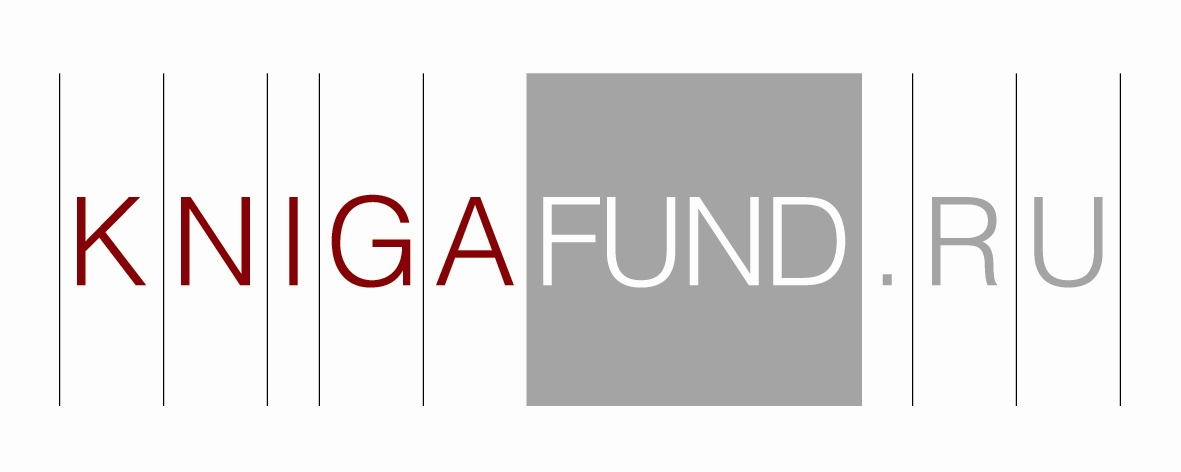 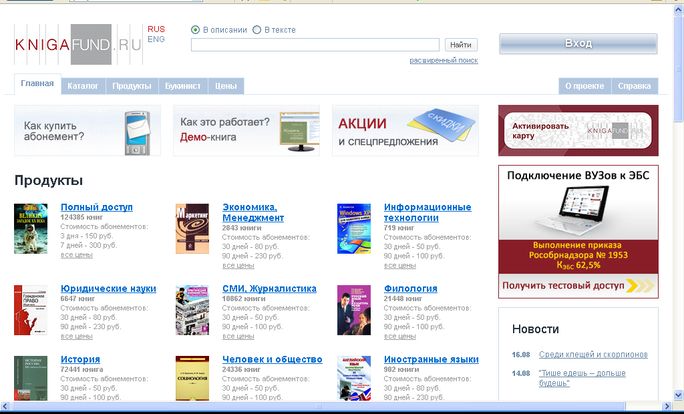 Уважаемые студенты и преподаватели!С 31 марта библиотека филиала ОмГПУ объявляет Дни регистрации в ЭБС "Книгафонд". У кого не получены регистрационные карточки, просьба обращаться в методические кабинеты кафедр. Пользователям, получившим карточки, в короткие сроки необходимо пройти регистрацию. КнигаФонд - это: -качественные материалы и удобная среда работы;  -удобная система поиска по различным критериям;  -регулярное пополнение каталога за счет новых поступлений, в том числе от издательств вузов;  -электронные тексты идентичные печатному изданию;  -абонентская система доступа позволяет работать с материалами в любом месте в любое время;  -библиографическая точность: достоверность публикуемых материалов позволяет использовать их в научной работе, избегая ошибок и неточностей при цитировании и указании источников;  -единая база учебно-методических комплексов, практикумов, контрольных работ и монографий, подобранных в соответствии с требованиями государственных стандартов Минобрнауки РФ;  -систематизация учебной и научной литературы по областям знаний.  	Особое внимание при разработке концепции КнигаФонда было уделено запросам современного пользователя: представлены полнотекстовые версии печатных изданий, создана удобная система поиска и классификатор книг, расширены возможности работы с текстом.По всем возникшим вопросам обращайтесь в библиотеку филиала ОмГПУ. Проявите свою заинтересованность и позаботьтесь о важности доступа к электронным ресурсам. 